						Name: _______________________True or False: The asthenosphere is gooey like a melted chocolate bar.True or False: The lithosphere is thicker than the asthenosphere. True or False: The lithosphere rides on top of the asthenosphere. Match the boundary types with the correct picture and write what happens at each boundary type:Transform Boundaries: ___________________Convergent Boundaries:__________________Divergent Boundaries:____________________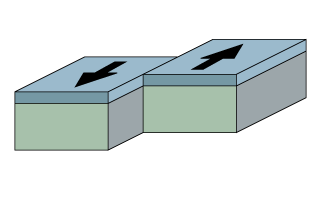 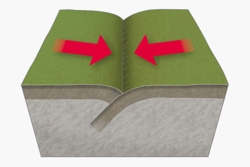 Letter: ____________ Letter: _____________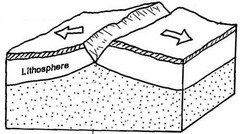 Letter: _____________